 Linglong International Europe d.o.o. Zrenjanin              
  Kralja Aleksandra I Karađorđevića 2/IX, Zrenjanin, 23000, Srbija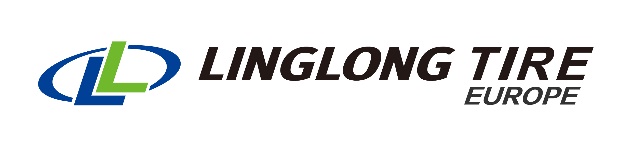 Obrazac prijave za Linglong stipendiju
Lični podaci
Podaci o studijama

Uz obrazac prijave dostaviti:
- odštampan spisak ocena iz svih predmeta sa Studentskog servisa.
- očitanu ličnu kartuPotvrđujem pod punom materijalnom i krivičnom odgovornošću da su svi gorenavedeni podaci istiniti.Saglasan sam da kompanija Linglong International Europe d.o.o. Zrenjanin čuva, koristi i obrađuje lične podatke koje sam dostavio u ovom obrascu i njegovim prilozima u skladu sa Zakonom o zaštiti podataka o ličnosti.Upoznat sam sa time da nakon diplomiranja imam obavezu da tri godine radim u kompaniji Linglong International Europe d.o.o. Zrenjanin, ukoliko postanem stipendista.Upoznat sam sa time da kompanija Linglong International Europe d.o.o. Zrenjanin nema obavezu da me zaposli nakon diplomiranja, ukoliko smatra da moje znanje ne ispunjava tražene uslove.______________________________________(obavezan svojeručni potpis studenta)U ________________, _________ 2020. godine1.Ime i prezime2.ЈMBG 3.Datum rođenja4.Adresa i mesto prebivališta 
5.Telefon6.E-mail1.Godina upisa u prvu godinu osnovnih akademskih studija2.Trenutna godina studija3.Studijski program
□ Kineski jezik i književnost □ Opšta lingvistika □ Kineski jezik i književnost □ Opšta lingvistika 4.Prosečna ocena iz predmeta u vezi sa kineskim jezikom (napisati ocene iz predmeta koji su do sada položeni)
Kineski jezik 14.Prosečna ocena iz predmeta u vezi sa kineskim jezikom (napisati ocene iz predmeta koji su do sada položeni)
Savremeni kineski jezik G14.Prosečna ocena iz predmeta u vezi sa kineskim jezikom (napisati ocene iz predmeta koji su do sada položeni)
Kineski jezik 24.Prosečna ocena iz predmeta u vezi sa kineskim jezikom (napisati ocene iz predmeta koji su do sada položeni)
Savremeni kineski jezik G24.Prosečna ocena iz predmeta u vezi sa kineskim jezikom (napisati ocene iz predmeta koji su do sada položeni)
Kineski jezik 34.Prosečna ocena iz predmeta u vezi sa kineskim jezikom (napisati ocene iz predmeta koji su do sada položeni)
Savremeni kineski jezik G34.Prosečna ocena iz predmeta u vezi sa kineskim jezikom (napisati ocene iz predmeta koji su do sada položeni)
Kineski jezik 44.Prosečna ocena iz predmeta u vezi sa kineskim jezikom (napisati ocene iz predmeta koji su do sada položeni)
Savremeni kineski jezik G44.Prosečna ocena iz predmeta u vezi sa kineskim jezikom (napisati ocene iz predmeta koji su do sada položeni)
Kineski jezik 54.Prosečna ocena iz predmeta u vezi sa kineskim jezikom (napisati ocene iz predmeta koji su do sada položeni)
Savremeni kineski jezik G54.Prosečna ocena iz predmeta u vezi sa kineskim jezikom (napisati ocene iz predmeta koji su do sada položeni)
Kineski jezik 64.Prosečna ocena iz predmeta u vezi sa kineskim jezikom (napisati ocene iz predmeta koji su do sada položeni)
Savremeni kineski jezik G64.Prosečna ocena iz predmeta u vezi sa kineskim jezikom (napisati ocene iz predmeta koji su do sada položeni)
Prevođenje kineskih tekstova 14.Prosečna ocena iz predmeta u vezi sa kineskim jezikom (napisati ocene iz predmeta koji su do sada položeni)
Kineski jezik 74.Prosečna ocena iz predmeta u vezi sa kineskim jezikom (napisati ocene iz predmeta koji su do sada položeni)
Savremeni kineski jezik G74.Prosečna ocena iz predmeta u vezi sa kineskim jezikom (napisati ocene iz predmeta koji su do sada položeni)
Prevođenje kineskih tekstova 24.Prosečna ocena iz predmeta u vezi sa kineskim jezikom (napisati ocene iz predmeta koji su do sada položeni)
Kineski jezik 84.Prosečna ocena iz predmeta u vezi sa kineskim jezikom (napisati ocene iz predmeta koji su do sada položeni)
Savremeni kineski jezik G84.Prosečna ocena iz predmeta u vezi sa kineskim jezikom (napisati ocene iz predmeta koji su do sada položeni)
Prevođenje kineskih tekstova 34.Prosečna ocena iz predmeta u vezi sa kineskim jezikom (napisati ocene iz predmeta koji su do sada položeni)
Prosečna ocena iz gorenavedenih predmeta5.Da li ste polagali HSK ispit?
□ da □ ne □ da □ ne 6.Ukoliko ste na prethodno pitanje odgovorili potvrdno, navedite koji ste nivo HSK ispita položili i ostvaren broj bodova.